The return of Fire House Hobbies Driveway SaleDate: June 3rd, 2023 9 A.M. till 2 P.M.Rain Date: June 10th, 2023 9 A.M. till 2 P.M.PLEASE NO EARLY BIRDS,Location:  11802 North Marlton Avenue, Upper Marlboro MD. 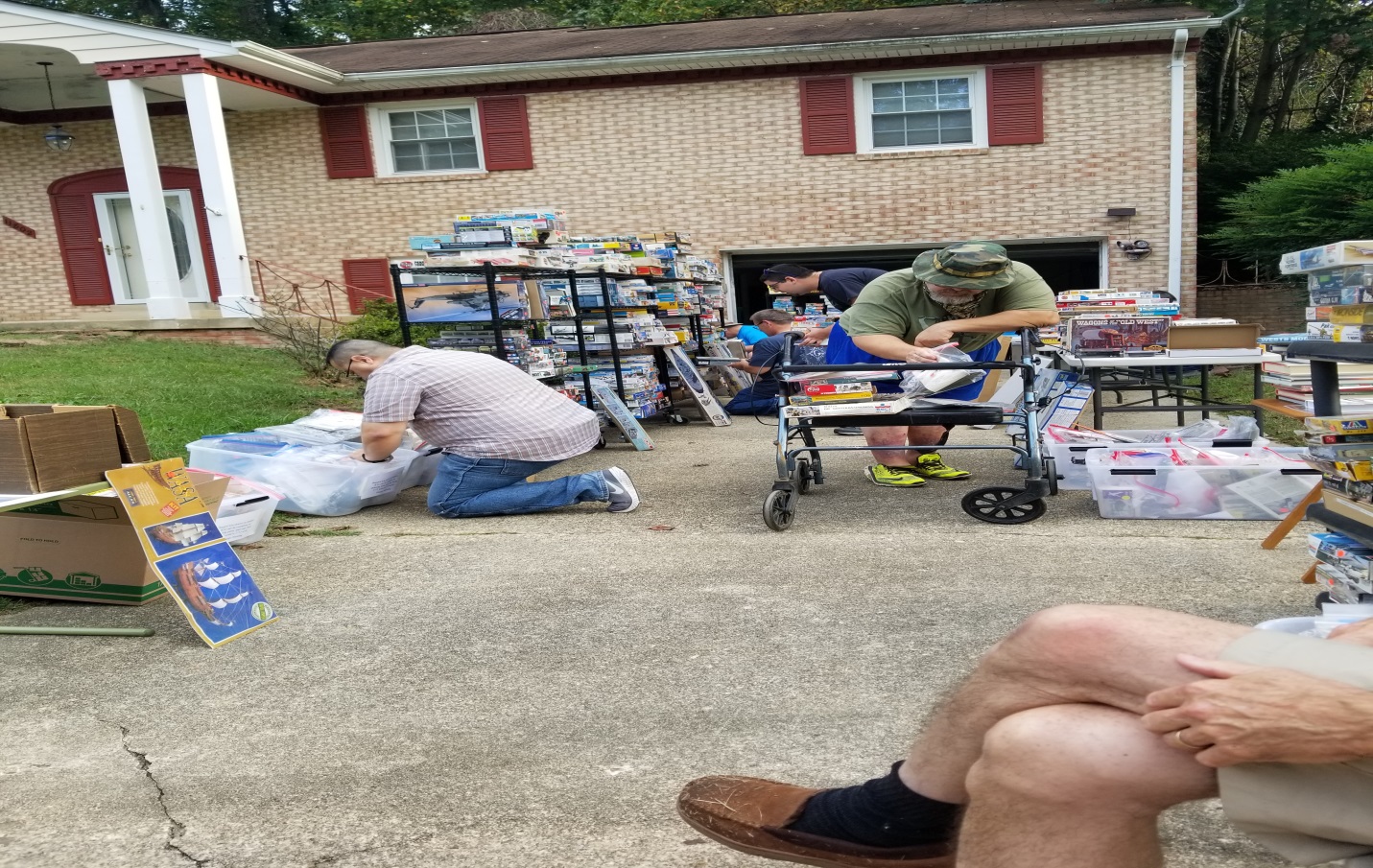 